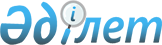 О присвоении найменования безымянной улицеРешение акима сельского округа Алгабас акимата Байдибекского района Туркестанской области от 20 февраля 2020 года № 02. Зарегистрировано Департаментом юстиции Туркестанской области 20 февраля 2020 года № 5435
      В соответствии с подпунктом 4) статьи 14 Закона Республики Казахстан от 8 декабря 1993 года "Об административно-территориальном устройстве Республики Казахстан", с учетом мнения населения и на основании заключения ономастической комиссии при акимате Туркестанской области от 26 декабря 2019 года, аким сельского округа Алгабас акимата района Байдибек РЕШИЛ:
      1. Присвоить безымянной улице № 1 в населенном пункте Усиктас селського округа Алгабас наименование "Айдарлы".
      2. Государственному учреждению "Аппарат акима сельского округа округа акимата района Байдибек" в порядке установленном законодательством Республики Казахстан обеспечить:
      1) государственную регистрацию настоящего решения в Республиканском государственном учреждении "Департамент юстиции Туркестанской области Министерства юстиции Республики Казахстан";
      2) в течение десяти календарных дней со дня государственной регистрации настоящего решения направление его копии в бумажном и электронном виде на казахском и русском языках в Республиканское государственное передприятие на праве хозяйственного ведение "Институт законадательства и правовой информации Республикии Казахстан" Минстерства юститции Республики Казахстан для официального опубликования и включения в эталонный контрольный банк нормативных правовых актов Республики Казахстан;
      3) размещение настоящего решения на интернет-ресурсе акимата района Байдибек после его офицального опубликования.
      3. Контроль за исполнением настоящего решения оставляю за собой.
      4. Настоящее решение вводится в действие по истечении десяти календарных дней после дня его первого официального опубликования.
					© 2012. РГП на ПХВ «Институт законодательства и правовой информации Республики Казахстан» Министерства юстиции Республики Казахстан
				
      Аким сельского округа Алгабас

К. Төлепов
